BETINGELSERforannonceringaffaresedlerDet samlede ANNONCERINGsmaterialeDet samlede annonceringsmateriale består af:Annonce på Udbud.dkNærværende betingelser for annoncering Rammeaftale vedrørende levering af faresedler med tilhørende appendikserAppendiks A: FMI's kravspecifikationAppendiks B: FMI’s standardbetingelser for varerTilbudsbrev (skabelon)OpgavenFor den fulde opgavebeskrivelse henvises der til Rammeaftale vedrørende levering af faresedler med appendikser samt annoncen på udbud.dk.Tekniske specifikationer og standarderUdbudsmaterialet vil muligvis henvise til tekniske specifikationer i form af bestemte varer (fx ved Nato Stock No. eller partnummer) eller standarder (fx ISO). Dette skal alene forstås som en henvisning til den efterspurgte kvalitet, hvorfor alle henvisninger til tekniske specifikationer derfor skal forstås at indeholde ordende ”eller tilsvarende”. Tilsvarende produkter, der kan opfylde samme formål og har en tilsvarende kvalitet, kan derfor også tilbydes.TildelingskriterierTildeling af aftalen vil ske på grundlag af tildelingskriteriet "det økonomisk mest fordelagtige tilbud" ved anvendelse af nedenstående vægtede underkriterier.Skulle den situation opstå, at to tilbud opnår nøjagtig den samme evaluering, og er disse tilbud de økonomisk mest fordelagtige tilbud, vil FMI afgøre, hvilket tilbud der antages efter gennemførelse af lodtrækning under iagttagelse af ligebehandlingsprincippet.1. 	Pris 70 %Tilbudsgiver skal i sit tilbud angive en pris ekskl. moms for hver af følgende to kategorier af faresedler i henholdsvis vinyl- og magnetfolie: Faresedler i kategorien 10x10 cm i en rulle med 250 stk. (hermed menes faresedler i kategorien 10x10 cm, uanset at disse også leveres i andre størrelser end netop 10x10 cm)Faresedler i kategorien 25x25 cm pr. stk. (ved en minimumsbestilling af 25 stk.)Faresedler i følgende kategori skal tilbydes i vinylfolie: Faresedler i kategorien 5x5 cm i en rulle med 250 stk.For hver kategori af faresedler vil de modtagne tilbud blive tildelt point i henhold til en økonomisk ramme. Vurderingen vil blive foretaget på baggrund af de i tilbudsbrevet anførte priser. Den økonomisk ramme udgør laveste pris + 50 %.For hver kategori af faresedler, vil det konditionsmæssige tilbud med den laveste pris tildeles 5 point.Tilbud med en evalueringsteknisk pris, der præcis svarer til den økonomiske ramme (laveste pris + 50 %) eller overstiger denne ramme, tildeles 1l point.Tilbud med en evalueringsteknisk pris, der ligger inden for den økonomiske ramme, tildeles point ved lineær interpolation:I formlen er tilbuddets pris udtryk for den tilbudte pris for det tilbud, der ved brug af formlen tildeles point ved lineær interpolation, laveste pris er udtryk for den tilbudte pris på det konditionsmæssige tilbud med den laveste pris, og hældningsgrad er udtryk for det tillæg til laveste pris, som den økonomiske ramme er baseret på.Nedenstående graf illustrerer, hvordan ordregiver tildeler point i henhold til pointmodellen med økonomisk ramme.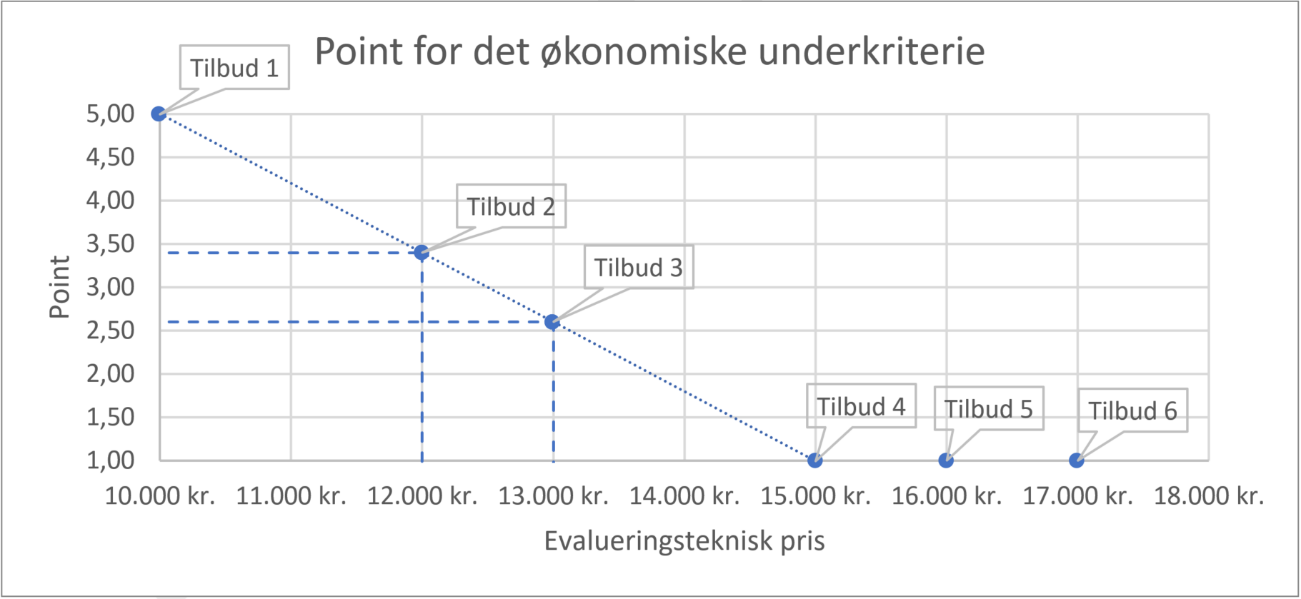 I eksemplet udgør den økonomiske ramme 15.000 kr. (laveste pris + 50 % = 10.000 kr. + 5.000 kr.).Ved evalueringen af pris vægter det tildelte point for hver kategori med den procentdel, der fremgår nedenfor: 2.	Leveringstid 30 %Tilbudsgiver bedes i sit tilbud angive leveringstiden i kalenderdage fra afgivelse af indkøbsordre. Hvert tilbud vil blive tildelt point på baggrund af den i tilbudsbrevet anførte leveringstid. Det konditionsmæssige tilbud med den laveste leveringstid tildeles 5 point.Tilbud med en leveringstid, der præcis svarer til den laveste leveringstid + 50 %, eller som overstiger denne ramme, tildeles 1 point.Tilbud med en leveringstid, der ligger inden for den økonomiske ramme, tildeles point ved lineær interpolation, jf. ovenfor vedrørende pris. FMI accepterer ikke en leveringstid på 30 kalenderdage eller mere fra afgivelse af indkøbsordre. FMI vil i dette tilfælde se bort fra tilbudsgivers tilbud.Den tilbudte pris for hver kategori af faresedler samt leveringstid fra den vindende tilbudsgiver vil blive offentliggjort efter tildeling.forbeholdForbehold over for FMI's standardbetingelser og kravspecifikation accepteres ikke. Hvis tilbuddet indeholder sådanne forbehold, vil tilbuddet blive anset for ukonditionsmæssigt og vil således ikke blive taget i betragtning. Skriftlige spørgsmål Spørgsmål til annonceringsmaterialet skal sendes til FMI-KTP-ID-TENDER-LA@mil.dk. Spørgsmål og svar vil blive offentliggjort i anonymiseret form på www.udbud.dk sammen med det øvrige annonceringsmateriale. Spørgsmål, der modtages senest indenfor fristen angivet i punkt 10, vil under alle omstændigheder blive besvaret.Spørgsmål, der er modtaget senere, vil ikke blive besvaret.Tilbuddets indholdTilbud skal være på dansk eller engelsk. Tilbuddet skal indeholde følgende:	Tilbudsbrev - gerne på FMI’s skabelonUdfyldt FMI kravspecifikation (appendiks A til Rammeaftalen)Det er vigtigt, at tilbudsgiveren ikke vedlægger egne standardleveringsbetingelser eller øvrigt andet materiale, som ikke er efterspurgt af FMI. tilbudsfrist og VedståelseTilbud fremsendes pr. mail til FMI-KTP-ID-TENDER-LA@mil.dk, senest den 27. januar 2020 kl. 13:00. Tilbud modtaget efter dette tidspunkt, vil ikke blive taget i betragtning.Tilbudsgiver skal vedstå sit tilbud i 3 måneder efter tilbudsfristens udløb.Behandling af tilbud, klagevejledning m.v.FMI anser ikke annonceringsprocessen for afsluttet, før der er indgået aftale, og FMI forbeholder sig adgang til at aflyse annonceringsprocessen. Uanset om aftalen tildeles en anden tilbudsgiver, er tilbudsgiver bundet af sit tilbud indtil udløbet af vedståelsesfristen. Hvis aftalen tildeles en sammenslutning af virksomheder (et konsortium), skal deltagerne i konsortiet påtage sig solidarisk hæftelse og udpege en fælles befuldmægtiget, der er bemyndiget til at være FMI's kontaktpunkt til sammenslutningen. Klage over tildelingen af kontrakten skal være indgivet til Klagenævnet for Udbud med kopi til FMI senest 45 kalenderdage efter modtagelsen af afslagsskrivelse. Klagenævnet for Udbud kan dog alene behandle sager, hvor den udbudte kontrakt har en klar grænseoverskridende interesse, eller sager om kontrakter, der ligger over tærskelværdierne til udbudsloven eller forsvars- og sikkerhedsdirektivet.Tidsplan KategoriVægt10x10 cm i vinylfolie45 %10x10 cm i magnetfolie5 %5x5 cm20 %25x25 cm i vinylfolie27 %25x25 cm i magnetfolie3 %Dato, KlokkeslætAktivitet13. januar 2020  Offentliggørelse af annonce på Udbud.dk20. januar 2020  Frist for spørgsmål til annonceringsmaterialet udløber22. januar 2020 Frist for offentliggørelse af anonymiseret svar på spørgsmål til annonceringsmaterialet27. januar 2020Frist for afgivelse af tilbud udløber